Obrázky: 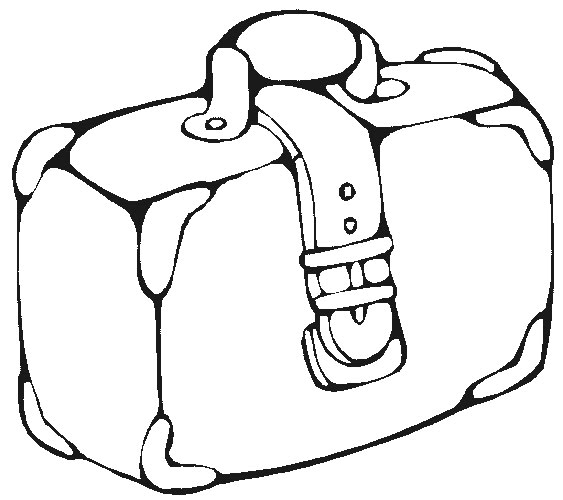 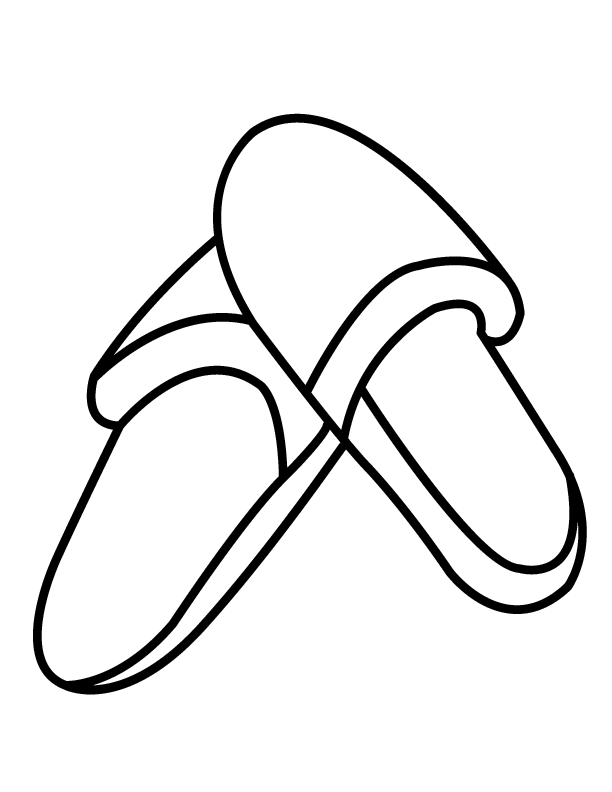 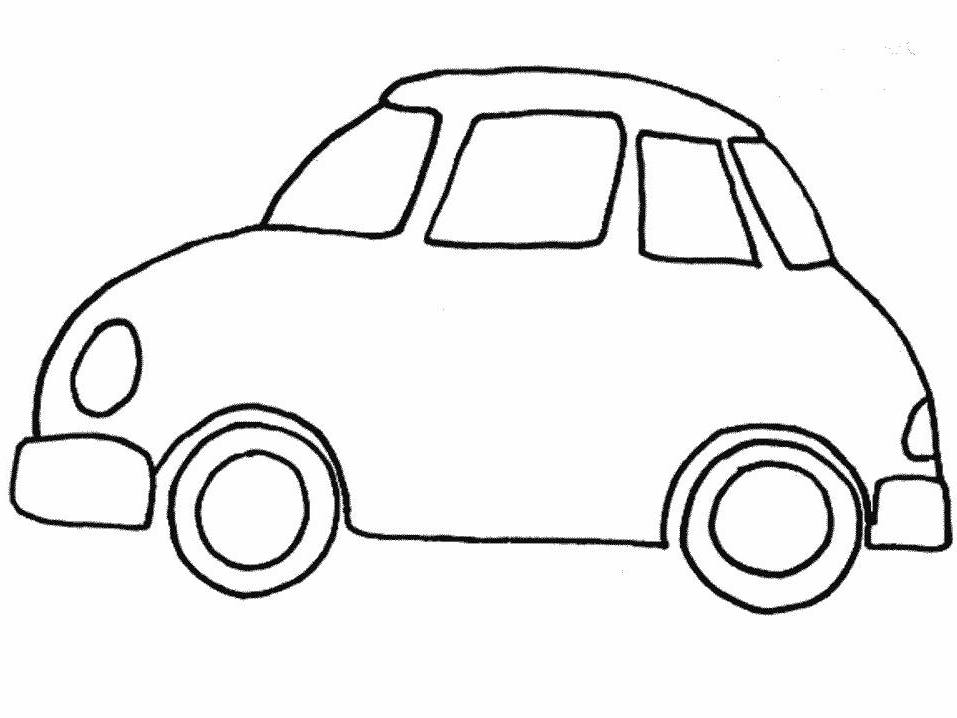 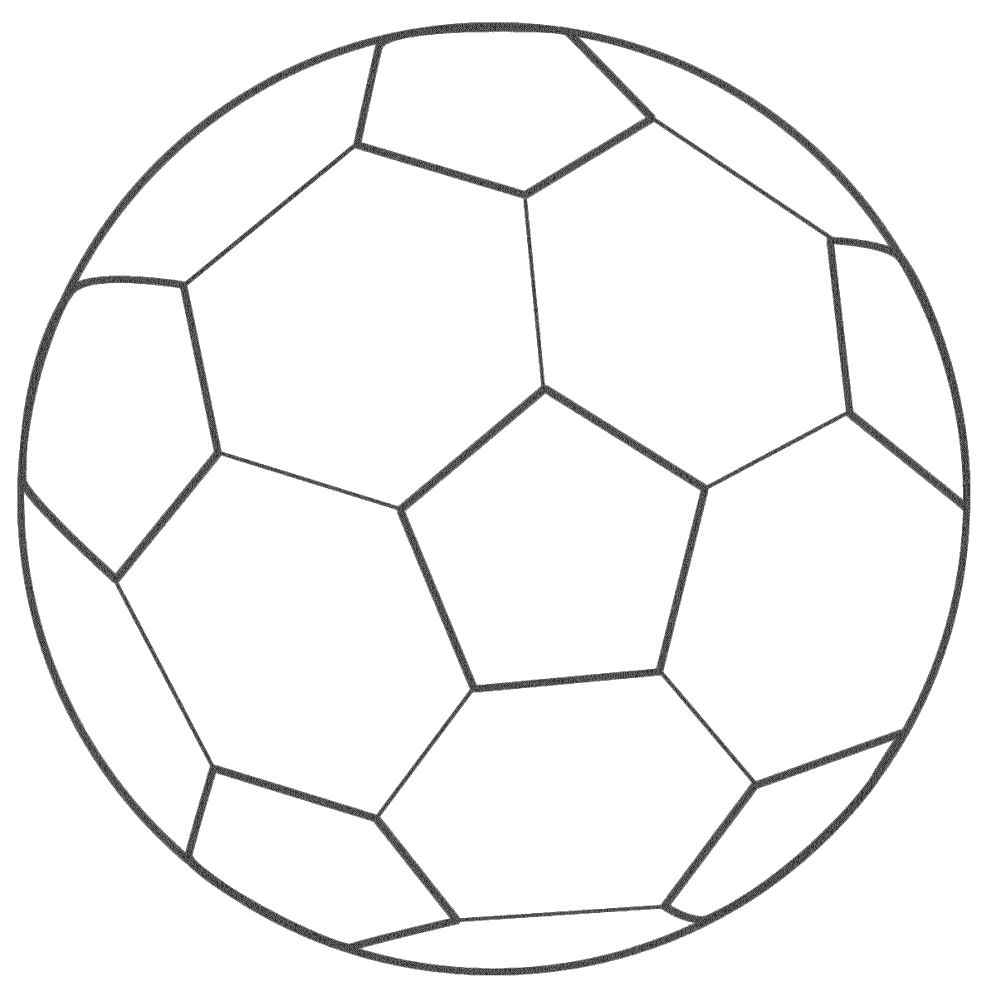 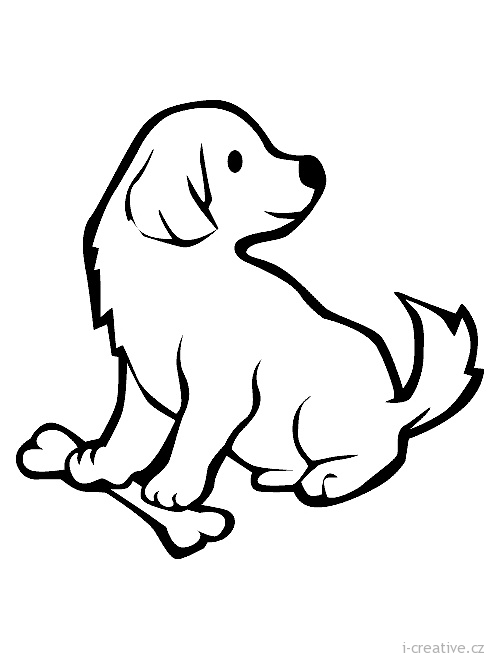 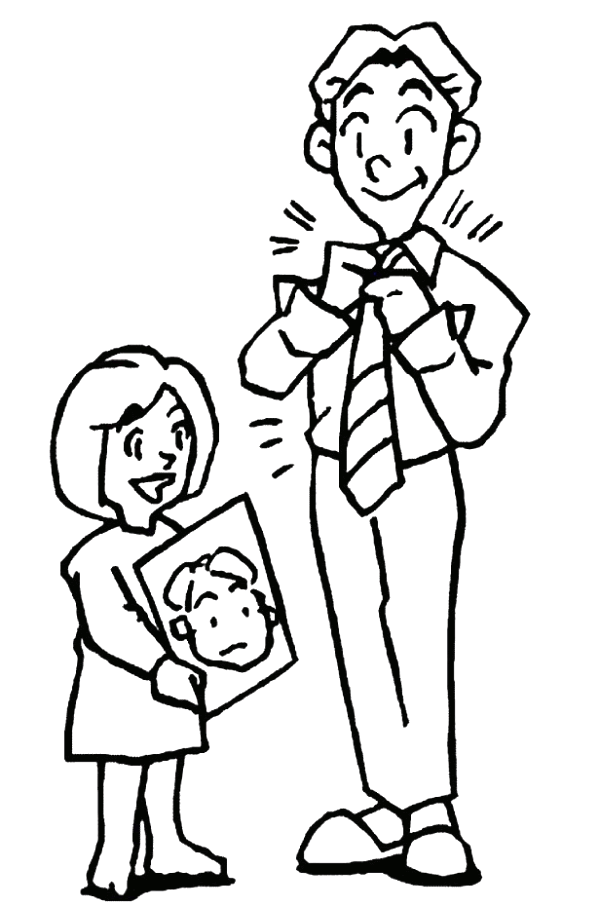 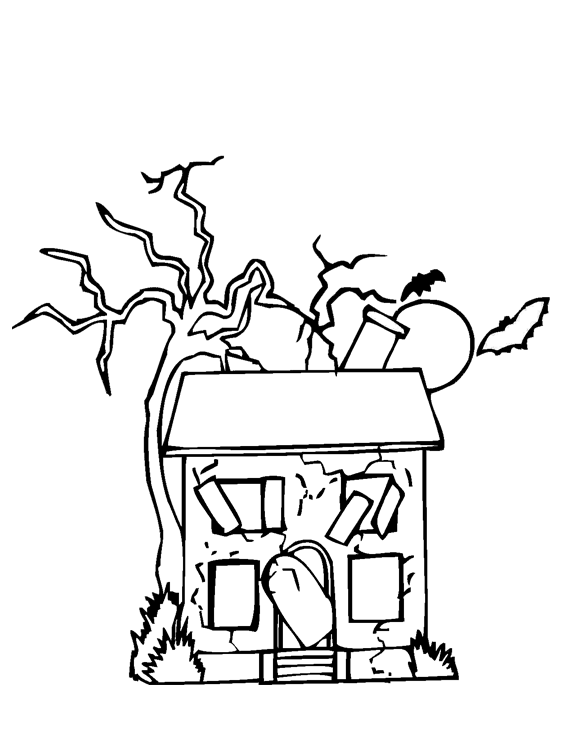 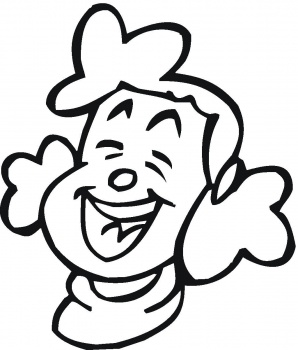 